ПРЕДСТАВЛЕНИЕот 29 марта 2016 года                                                                                                                № 3В соответствии с пунктом 5.2 раздела I Порядка осуществления внутреннего муниципального финансового контроля в Белоярском районе, городском и сельских поселениях в границах Белоярского района, утвержденного постановлением администрации Белоярского района от 21 января 2014 года № 37 «Об утверждении Порядка осуществления внутреннего муниципального финансового контроля в Белоярском районе, городском и сельских поселениях в границах Белоярского района», пунктом 5 плана контрольной деятельности отдела внутреннего муниципального финансового контроля Комитета по финансам и налоговой политике администрации Белоярского района на 2016 год, утвержденного распоряжением Комитета по финансам и налоговой политике администрации Белоярского района от 18 декабря 2015 года № 11-р «Об утверждении плана контрольной деятельности отдела внутреннего муниципального финансового контроля Комитета по финансам и налоговой политике администрации Белоярского района на 2016 год» проведена проверка соблюдения законодательства Российской Федерации и иных нормативных правовых актов Российской Федерации о размещении заказов на поставки товаров, выполнение работ, оказание услуг для муниципальных нужд в муниципальном казенном учреждении культуры сельского поселения Сосновка «Сельский дом культуры «Меридиан» (далее – МКУК «Сельский дом культуры «Меридиан»), по результатам которого, выявлены следующие замечания и нарушения: 1. Не размещен на официальном сайте Российской Федерации в информационно-телекоммуникационной сети Интернет для размещения информации о размещении заказов на поставки товаров, выполнение работ, оказание услуг (единая информационная система в сфере закупок) план-график на 2014 год. Согласно части 5.1 статьи 16 Федерального закона от 21 июля 2005 года № 94-ФЗ «О размещении заказов на поставки товаров, выполнение работ, оказание услуг для государственных и муниципальных нужд» (далее – Закон № 94-ФЗ), заказчики размещают на официальном сайте планы-графики размещения заказов в порядке и по форме, установленной совместным Приказом Минэкономразвития России от 27 декабря 2011 года № 761, Казначейства России от 27 декабря 2011 года № 20н (далее – Приказ              № 761/20н).Данное нарушение Закона № 94-ФЗ имеет признаки административного правонарушения, предусмотренного частью 3 статьи 7.30 Кодекса Российской Федерации об административных правонарушениях от 30 декабря 2001 года № 195-ФЗ (далее – КоАП), что влечет наложение административного штрафа на должностных лиц в размере пятидесяти тысяч рублей, на юридических лиц в размере пятисот тысяч рублей. Согласно пункту 5 совместного Приказа № 761/20н, планы-графики размещаются на официальном сайте не позднее одного календарного месяца после принятия закона (решения) о бюджете. Решение о бюджете сельского поселения Сосновка на 2014 год принято советом депутатов сельского поселения Сосновка 02 декабря 2013 года № 35 и вступило в силу 01 января 2014 года. Таким образом, крайняя дата размещения плана-графика является январь 2014 года. Согласно статье 4.5 КоАП постановление по делу об административном правонарушении за нарушение законодательства о размещении заказов на поставки товаров, выполнение работ, оказание услуг для государственных и муниципальных нужд не может быть вынесено по истечении одного года со дня совершения административного правонарушения. Таким образом, в отношении такого нарушения, на которое распространяется статья 4.5 КоАП, в результате истечения сроков давности привлечения к административной ответственности, производство по делу об административном правонарушении, совершенном по истечении одного года со дня совершения административного правонарушения, не может быть начато (пункт 6 часть 1 статья 24.5 КоАП).2. Не размещен на официальном сайте Российской Федерации в информационно-телекоммуникационной сети Интернет для размещения информации о размещении заказов на поставки товаров, выполнение работ, оказание услуг (единая информационная система в сфере закупок) план-график на 2015 год.Согласно части 2 статьи 112 Федерального закона от 05 апреля 2013 года № 44-ФЗ «О контрактной системе в сфере закупок товаров, работ, услуг для обеспечения государственных и муниципальных нужд» (далее – Закон № 44-ФЗ), «Заказчики размещают в единой информационной системе или до ввода в эксплуатацию указанной системы на официальном сайте Российской Федерации в информационно-телекоммуникационной сети «Интернет» для размещения информации о размещении заказов на поставки товаров, выполнение работ, оказание услуг планы-графики размещения заказов на 2014 и 2015 годы по правилам, действовавшим до дня вступления в силу настоящего Федерального закона…».Данное нарушение Закона № 44-ФЗ имеет признаки административного правонарушения, предусмотренного частью 3 статьи 7.30 КоАП, что влечет наложение административного штрафа на должностных лиц в размере пятидесяти тысяч рублей, на юридических лиц в размере пятисот тысяч рублей. Согласно пункту 5 совместного Приказа № 761/20н, планы-графики размещаются на официальном сайте не позднее одного календарного месяца после принятия закона (решения) о бюджете. Решение о бюджете сельского поселения Сосновка на 2015 год принято советом депутатов сельского поселения Сосновка 10 декабря 2014 года № 40 и вступило в силу 01 января 2015 года. Таким образом, крайняя дата размещения плана-графика является январь 2015 года. Согласно статье 4.5 КоАП постановление по делу об административном правонарушении за нарушение законодательства о размещении заказов на поставки товаров, выполнение работ, оказание услуг для государственных и муниципальных нужд не может быть вынесено по истечении одного года со дня совершения административного правонарушения. Таким образом, в отношении такого нарушения, на которое распространяется статья 4.5 КоАП, в результате истечения сроков давности привлечения к административной ответственности, производство по делу об административном правонарушении, совершенном по истечении одного года со дня совершения административного правонарушения, не может быть начато (пункт 6 часть 1 статья 24.5 КоАП).3. В реестр контрактов не направлены сведения о муниципальном контракте № 2 от 31 декабря 2013 года заключенном с ООО «Газпром трансгаз Югорск» на предоставление услуг теплоснабжения, водоснабжения, водоотведения на сумму 175272,93 рубля. Согласно части 1 статьи 18 Закона № 94-ФЗ Федеральный орган исполнительной власти, осуществляющий правоприменительные функции по кассовому обслуживанию исполнения бюджетов бюджетной системы Российской Федерации, осуществляет ведение реестра государственных контрактов, заключенных от имени муниципального образования, а также гражданско-правовых договоров муниципальных бюджетных учреждений (далее - реестр контрактов). В реестр контрактов не включаются сведения о контрактах и об иных заключенных в соответствии с пунктом 14 части 2 статьи 55 Закона № 94-ФЗ гражданско-правовых договорах.Согласно части 3 статьи 18 Закона № 94-ФЗ в течение трех рабочих дней со дня заключения контракта заказчики направляют указанные в пунктах 1 - 7 части 2  статьи 18 Закона № 94-ФЗ сведения в федеральный орган исполнительной власти, осуществляющий правоприменительные функции по кассовому обслуживанию исполнения бюджетов бюджетной системы Российской Федерации.Данное нарушение Закона № 94-ФЗ имеет признаки административного правонарушения, предусмотренного частью 3 статьи 7.30 КоАП, что влечет наложение административного штрафа на должностных лиц в размере пятидесяти тысяч рублей, на юридических лиц в размере пятисот тысяч рублей.Согласно статье 4.5 КоАП постановление по делу об административном правонарушении за нарушение законодательства о размещении заказов на поставки товаров, выполнение работ, оказание услуг для государственных и муниципальных нужд не может быть вынесено по истечении одного года со дня совершения административного правонарушения. Таким образом, в отношении такого нарушения, на которое распространяется статья 4.5 КоАП, в результате истечения сроков давности привлечения к административной ответственности, производство по делу об административном правонарушении, совершенном по истечении одного года со дня совершения административного правонарушения, не может быть начато (пункт 6 часть 1 статья 24.5 КоАП).4. В 2014 и 2015 годах осуществлялась оплата услуг энергоснабжения без заключенных на соответствующий период муниципальных контрактов. Оплата осуществлялась на основании договора от 01 января 2012 года № 43ЭН-12/10 заключенного с ОАО «Межрегионэнергосбыт» в котором определен период оказания услуг с 01 января 2012 года по 31 декабря 2012 года.Также в 2015 году осуществлялась оплата услуг предоставления доступа в интернет без заключенного на соответствующий период муниципального контракта. Оплата осуществлялась на основании договора от 23 декабря 2013 года № ХМФБ14/ЮИ-188 заключенного с ООО «Нэт Бай Нэт Холдинг» в котором определен период оказания услуг с 01 января 2014 года по 31 декабря 2014 года.В соответствии с частью 2 статьи 72 Бюджетного кодекса Российской Федерации от 31 июля 1998 года № 145-ФЗ (далее – Бюджетный кодекс) государственные (муниципальные) контракты заключаются и оплачиваются в пределах лимитов бюджетных обязательств. По общему правилу статьи 6 Бюджетного кодекса, бюджетные обязательства - расходные обязательства, подлежащие исполнению в соответствующем финансовом году, финансовый год соответствует календарному году. Контракты (договоры) заключаемые государственными или муниципальными заказчиками, ограничиваются сроком исполнения в текущем финансовом году, за исключением отдельных контрактов, заключенных на срок не менее чем три года.Пролонгация договора требует заключения дополнительного соглашения на изменение сроков действия договора, что не соответствует требованиям статьи 9 Закона      № 94-ФЗ.5. В тексте приказа от 19 декабря 2013 года № 38/1-о «Об определении способа размещения заказа для муниципальных нужд сельского поселения Сосновка и заключении муниципального контракта на оказание услуг с единственным исполнителем» (далее – Приказ), не верно отражена норма Закона № 94-ФЗ об определении случая размещения заказа у единственного поставщика (подрядчика, исполнителя). Согласно Приказу закупка осуществлена в соответствии с пунктом 2 части 2 статьи 55 Закона № 94-ФЗ, данный пункт не соответствует условиям заключения договора. Условиям заключения договора соответствует пункт 14 части 2 статьи 55 Закона № 94-ФЗ.6. В тексте приказа от 24 декабря 2014 года № 42-о «О выборе способа определения поставщиков (подрядчиков, исполнителей) при осуществлении закупок для муниципальных нужд муниципального казенного учреждения культуры сельского поселения Сосновка «Сельский дом культуры «Меридиан» и заключении муниципального контракта на оказание услуг с единственным исполнителем» (далее – Приказ), не верно отражена норма Закона № 44-ФЗ об определении случая размещения заказа у единственного поставщика (подрядчика, исполнителя).Согласно Приказу закупка осуществлена в соответствии с пунктом 4 части 1 статьи 93 Закона № 44-ФЗ, данный пункт не соответствует условиям заключения договора. Условиям заключения договора соответствует пункт 8 части 1 статьи 93 Закона № 44-ФЗ.С учетом изложенного и на основании пункта 7 раздела III Порядка осуществления внутреннего муниципального финансового контроля в Белоярском районе, городском и сельских поселениях в границах Белоярского района, утвержденного постановлением администрации Белоярского района от 21 января 2014 года № 37 «Об утверждении Порядка осуществления внутреннего муниципального финансового контроля в Белоярском районе, городском и сельских поселениях в границах Белоярского района», МКУК «Сельский дом культуры «Меридиан», предлагается следующее:- принять меры дисциплинарной ответственности к лицам ответственным за осуществление закупок товаров, работ, услуг;- своевременно размещать на официальном сайте Российской Федерации в информационно-телекоммуникационной сети Интернет для размещения информации о размещении заказов на поставки товаров, выполнение работ, оказание услуг (единая информационная система в сфере закупок), всю требуемую в соответствии с действующим законодательством о контрактной системе в сфере закупок товаров, работ, услуг информацию;- заключать муниципальные контракты (договоры) на каждый финансовый год, без пролонгации ранее заключенных муниципальных контрактов (договоров);- составлять документы в соответствии с действующим законодательством о контрактной системе в сфере закупок товаров, работ, услуг;- провести профилактическую беседу с лицами ответственными за осуществление закупок товаров, работ, услуг, в целях недопущения в дальнейшем аналогичных нарушений.Администрации сельского поселения Сосновка предлагается следующее:- усилить ведомственный контроль в сфере закупок для обеспечения муниципальных нужд за подведомственными учреждениями.О результатах рассмотрения настоящего представления и принятых мерах необходимо письменно проинформировать отдел внутреннего муниципального финансового контроля Комитета по финансам и налоговой политике администрации Белоярского района до 11 апреля 2016 года с приложением подтверждающих документов.Начальник отдела внутреннего муниципального финансового контроля                                                     Е.И. Янюшкина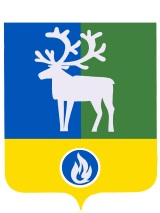 Белоярский район Ханты-Мансийский автономный округ – ЮграАДМИНИСТРАЦИЯ БЕЛОЯРСКОГО РАЙОНАКОМИТЕТ ПО ФИНАНСАМИ НАЛОГОВОЙ ПОЛИТИКЕГлаве сельского поселения СосновкаС.И. ТолдоновуВр. и.о. директора муниципального казенного учреждения культуры сельского поселения Сосновка«Сельский дом культуры «Меридиан»И.П. ЧуприкЦентральная ул., д. 9, г.Белоярский, Ханты-Мансийский автономный округ – Югра, Тюменская область, 628161Тел. 2-22-18, факс 2-30-21 Е-mail: finotd@beloyarsky.wsnet.rn ОКПО 05228831, ОГРН 1028601521541ИНН/КПП 8611003426/861101001Главе сельского поселения СосновкаС.И. ТолдоновуВр. и.о. директора муниципального казенного учреждения культуры сельского поселения Сосновка«Сельский дом культуры «Меридиан»И.П. Чуприкот ______________2016 года №______на № _______ от ____________________Главе сельского поселения СосновкаС.И. ТолдоновуВр. и.о. директора муниципального казенного учреждения культуры сельского поселения Сосновка«Сельский дом культуры «Меридиан»И.П. Чуприк